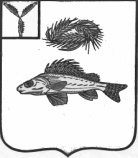    АДМИНИСТРАЦИЯЕРШОВСКОГО МУНИЦИПАЛЬНОГО   РАЙОНА САРАТОВСКОЙ ОБЛАСТИПОСТАНОВЛЕНИЕот __03.10.2014___ № __1362______                                                      ЕршовО конкурсе в агропромышленном комплексеЕршовского муниципального района в 2014году        Руководствуясь Федеральным законом от 6 октября 2003 года № 131ФЗ «Об общих   принципах   организации местного  самоуправления в Российской  Федерации», постановлением Правительства Саратовской области от 22 октября 2008 № 402-П «О ежегодном конкурсе в агропромышленном комплексе», в целях развития сельскохозяйственного   производства, обеспечения  населения  продуктами питания и стимулирования деятельности по достижению наилучших результатов в агропромышленном комплексе, администрация Ершовского муниципального района  ПОСТАНОВЛЯЕТ:1.  Провести  конкурс в  агропромышленном  комплексе  Ершовского муниципального  района в 2014 году.2. Утвердить Положение о конкурсе в агропромышленном комплексе Ершовского муниципального района в 2014 году согласно приложению № 1.3. Утвердить состав конкурсной комиссии по проведению конкурса в агропромышленном комплексе Ершовского муниципального района в 2014 году, согласно приложению № 2.4.  Отделу по организационным вопросам, информатизации и взаимодействию с органами местного самоуправления администрации Ершовского муниципального района разместить настоящее постановление на официальном сайте администрации Ершовского муниципального района в сети «Интернет».5. Определить отдел аграрной политики и природопользования администрации Ершовского муниципального района ответственный за организацию в проведении конкурса в агропромышленном комплексе Ершовского муниципального района.6. Контроль за исполнением настоящего постановления возложить на заместителя главы администрации – Сучкову Любовь Ивановну. Глава администрации                                                                    С.А. Зубрицкая                                                                                приложение № 1                                                                                             к постановлению администрации                                                                                             Ершовского МР                                                                                             от _03.10.2014г.  № _1362                                              ПоложениеО конкурсе а агропромышленном комплексе Ершовского муниципального района в 2014 году     Общее положение1. Конкурс в агропромышленном комплексе Ершовского муниципального района в 2014 году (далее Конкурс) проводится в соответствии с Федеральным законом от 6 октября 2003 года № 131-ФЗ «Об общих принципах организации местного самоуправления в Российской Федеральной», постановлением Правительства Саратовской области от 22 октября 2008 года № 402-П «О ежегодном областном конкурсе в агропромышленном комплексе»,и в целях развития сельскохозяйственного производства, обеспечения населения продуктами питания и стимулирования деятельности по достижению наилучших результатов в агропромышленном комплексе Ершовского муниципального района.2. Участниками конкурса могут быть сельскохозяйственные предприятия, крестьянские (фермерские) хозяйства, предприятия пищевой и перерабатывающей промышленности, индивидуальные предприниматели, рабочие массовых профессий отраслей агропромышленного комплекса.3. Отбор победителей конкурса осуществляет конкурсная комиссия по проведению конкурсов в агропромышленном комплексе Ершовского муниципального района в 2014 году.4. При проведении итогов конкурса кандидаты  оцениваются на основании данных, представленных в справках по состоянию на 1 ноября, согласно приложениям.5. Материалы для проведения итогов конкурса представляется кандидатами в конкурсную комиссию по проведению конкурса в агропромышленном комплексе Ершовского муниципального района в срок до 14 ноября 2014 года по адресу: г. Ершов ул. Интернациональная 7.6. Объявление результатов конкурса осуществляется на основании решения конкурсной комиссии по проведению конкурса в агропромышленном комплексе Ершовского муниципального района в 2014 году в срок до 20 ноября 2014 года и оформляется протоколом заседания комиссии.                           II Меры поощрения победителей конкурса2.1  Сельскохозяйственному предприятию, крестьянскому (фермерскому) хозяйству, индивидуальному предпринимателю, получившему наивысшую урожайность зерновых культур с 1 гектара (приложение № 1 к Положению) объявляется Благодарность главы администрации Ершовского муниципального района и вручается денежная премия:за 1место в размере 8 тысяч рублей,за 2 место в размере 6 тысяч рублей,за 3 место в размере 3 тысяч рублей.2.2 оператор машинного доения, получивший наивысший надой молока, но не менее  на 1 фуражную корову (приложение № 2 к Положению)за 1 место в размере 8 тысяч рублей; за 2 место в размере 6 тысяч рублей,за 3 место размере 3 тысяч рублей.2.3 овощевод, получивший наивысшую урожайность овощных культур в открытом грунте с 1 га (приложение № 3 к Положению)за 1 место в размере 8 тысяч рублей,за 2 место в размере 6 тысяч рублей,за 3 место в размере 3 тысяч рублей.2.4. животновод, обслуживающий откорм и доращивание молодняка крупного рогатого скота, добившийся наивысшего среднесуточного привеса одной головы, но не менее 700 граммов за (приложение № 4 к Положению)за 1 место в размере 8 тысяч рублей, за 2 место в размере 6 тысяч рублей,за 3место в размере  3тысяч рублей2.5 механизатор, добившийся наивысших показателей на вспашки зяби (приложение № 5 к Положению)за 1 место в размере 8 тысяч рублей, за 2 место в размере 6 тысяч рублей,за 3 место в размере 3 тысяч рублей.2.6 комбайнер, добившийся наивысших показателей намолота зерна (приложение № 6 к Положению)за 1 место в размере 8 тысяч рублей, за 2 место в размере 6 тысяч рублей,за 3 место в размере 3 тысяч рублей2.7 водитель, добившийся наивысших показателей по перевозке зерна (приложение № 7 к Положению)за 1 место в размере 8 тысяч рублей,за 2 место в размере 6 тысяч рублей,за 3 место в размере  3тысяч рублей.                                                   